Addressing Bullying Type Behaviour in Schoolsprimary解决校内的欺凌问题小学什么是欺凌型行为？欺凌行为存在于所有的社区团体中，其中包括学校。为了应对这一问题，北爱尔兰于 2021 年 9 月 1 日开始实施一项新法律。它为学校提供了一个法律定义来评估所有被报告的，学校欺凌行为。 根据法律规定，欺凌行为基本包括一名学生或一个学生群体针对另一名学生或另一个学生群体反复进行口头、书面或电子的沟通，意图造成身体或情感伤害。这还可能包括故意将某人排除在外。为了修复关系并帮助所有相关学生，我们不再使用“欺凌者”或“受害者”等词。 相反，我们使用如下表达：•	“进行欺凌型行为的学生”和•	“经历欺凌行为的学生”。其他类型的不善行为可被称为“不被社会接受的行为”。什么时候将某种行为称为欺凌行为？TRIP（针对性、重复性、故意性、影响身心性）当某种行为符合如下所有四项标准时，被归为欺凌行为。针对性（T）—— 针对同一个或同一群人重复性（R）—— 发生超过一次的行为故意性（I）—— 用来造成伤害的行为影响身心性（P）—— 影响身心健康的行为严重的一次性事件也可以被视为欺凌类型行为，例如重复地分享某条不善的信息或图片。权力不平衡、动机和方式如果你感觉对方权力更大该怎么办？在评估问题时，学校可以考虑某些相关的学生是否显得比其他学生更强大。为什么欺凌型行为会发生？欺凌行为可能有各种原因引起，但在多数情况下与弱势群体或少数群体有关，例如种族、宗教、性别认同、性取向、（残疾）能力、年龄、外貌、由政府照顾的儿童 (CLA)、社区背景、文化、家庭环境和政治立场。欺凌型行为会如何发生？欺凌行为可以表现为对关系、言语和/或身体相关的伤害，并且可以在线上和线下发生。如果你认为你正在经历欺凌行为与你信任的人沟通- 	一个朋友- 	家长/照顾人- 	老师们- 	午餐时间的监督人通过家庭-学校沟通软件来发送私人信息，例如Seesaw, Google classroom, Dojo等。当我报告给老师后会发生什么？您的老师和学校领导将以解决关系问题为目标，帮助所有相关的的孩子。他们会：•	询问你担忧的细节•	对你讲述的内容与帮助的计划进行电子记录。•	确定你所描述的行为是不被社会接受的行为还是欺凌行为。•	与父母或照顾者商定一项针对所有相关儿童的帮助计划，来终止 造成痛苦的行为。如果一个朋友需要帮助 感谢你的同学对你的信任。他们可能需要鼓起很大的勇气才告诉你。让他们倾诉发生了什么不好的事并倾听。等他们说我，并向他们保证分享担忧是正确的做法。鼓励你的同学向学校员工求助。陪伴他们与提供支持的工作人员分享他们的担忧。请注意，只有北爱尔兰的法律定义适用于我们的学校。更多信息与建议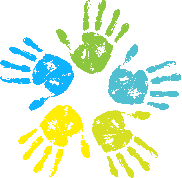 